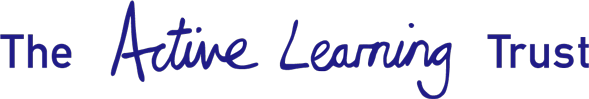 Suppliers Privacy NoticeCategories of Personal Data we processWe process personal data relating to suppliers we engage, to provide goods and services at our schools. Personal data that we may collect, use, store and share (when appropriate) about you includes, but is not restricted to: Contact details (e.g. phone number, address, email address) Bank account details, payroll records, National Insurance number and tax status informationHow we use Personal Data The purpose of processing this data is to help us run the Trust and its constituent schools including to:Enable you to be paidFacilitate communications between us and yourselves around contractual mattersCollecting and using Personal Data in this way is lawful because:We only collect and use personal information about you when the law allows us to. Most commonly, we use it where we need to: Fulfil a contract we have entered into with youComply with a legal obligation Carry out a task in the public interest How we collect Personal Data While the majority of information we collect from you is mandatory, there is some information that you can choose whether or not to provide to us. Whenever we seek to collect information from you, we make it clear whether you must provide this information (and if so, what the possible consequences are of not complying), or whether you have a choice.How we store Personal Data Your information is kept secure and is only used for purposes directly relevant to the goods or services you offer. Your information be held in accordance with the Trust’s Records Retention Policy. Data Sharing We will not share information about you with third parties without your consent unless the law allows us to.  Where it is legally required, or necessary (and it complies with data protection law) we may share personal information about you with:Financial organisations - in order to meet our contractual obligations in facilitating banking and financial servicesOur auditors - to meet our legal obligations to share data in order to ensure compliance to relevant legislationOur finance system provider – to meet our legal obligations to record our financial activityIf we transfer personal data to a country or territory outside the European Economic Area, we will do so in accordance with data protection law.Your rightsYou have the right to:Ask for access to your personal informationAsk for rectification of the information we hold about youAsk for the erasure of information about youAsk for our processing of your personal information to be restrictedObject to us processing your information.If you want to use your rights, for example, by requesting a copy of the information which we hold about you, please contact the Trust’s Data Protection Officer are as follows:Data Protection Officer, The Active Learning Trust c/o Isle of Ely Primary School Road Ely Cambridgeshire CB6 2FG Email:  dataprotection@activelearningtrust.orgMore information about your rights is available in our Data Protection Policy which is on our website - https://www.activelearningtrust.org/about/PoliciesIf at any time you are not happy with how we are processing your personal information, then you may raise the issue with the Trust’s Data Protection Officer and if you are not happy with the outcome you may raise a complaint with the Information Commissioner’s Office:Information Commissioner's OfficeWycliffe HouseWater LaneWilmslowCheshireSK9 5AFTel: 0303 123 1113 (local rate) or 01625 545 745 if you prefer to use a national rate number.